Define:	Feudalism	Vassals	FiefFeudal contractKnightTournamentsEleanor of AquitaineChivalryTroubadoursSerfsLiege LordLabel all of the above following on a map of a kingdom except Eleanor of Aquitaine.  Explain the relationship among individuals or groups on the map.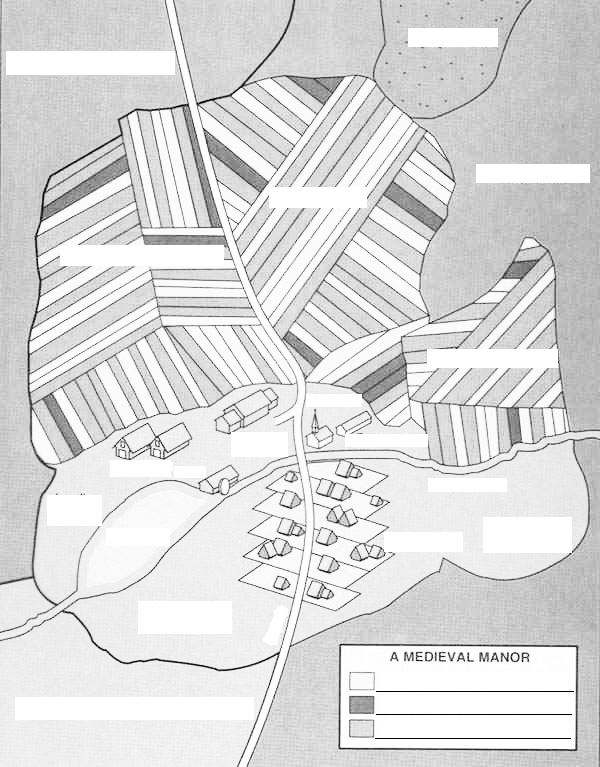 Create a castle.  Include defenses and offensive aspects in the castle to accumulate 15 total items in the castle.  Answer questions 1 &2 on 221.  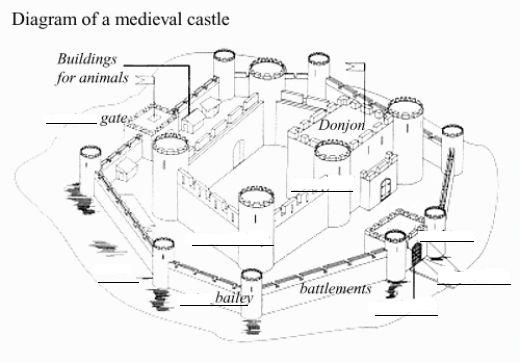 Choose one of the following and describe what the average day would be like for him or her and the relationship he/she would have with the others:   a serf, troubadour, knight, woman, lord, or peasant.